ЗАДАНИЕ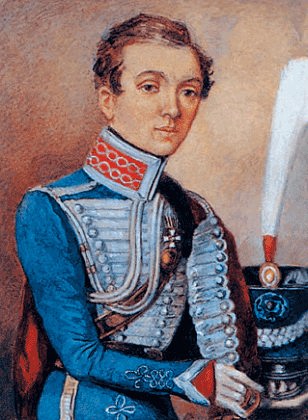 1. Зачем представительнице «слабого пола» - женщине воевать? 2. Может быть, ее роль в том, чтобы быть хозяйкой дома, воспитывать детей и вести домашнее хозяйство?НАДЕЖДА АНДРЕЕВНА ДУРОВАВ русской истории есть много примеров, когда женщины на ровне с мужчинами, с оружием в руках защищали Россию от орд неприятеля.Речь пойдет о простой русской женщине – Надежде Андреевне Дуровой, которая посвятила свою жизнь службе Родине.Имя Надежды Дуровой нашло отражение и в искусстве. В фильме «Гусарская баллада» есть героиня Шура Азарова, которая с началом Отечественной Войны 1812 года отправилась воевать с французами. Образ Шуры был списан с Дуровой.     Надежда Андреевна родилась в 1783 году в Киеве. Отец её - Андрей Дуров был офицером русской армии.Мать Анастасия Александровна была дочерью украинского помещика. Когда ей было 16, она беспамятно влюбилась в Дурова, и без разрешения родителей обвенчалась с офицером.Она очень хотела ребенка, долгими вечерами мечтала о сыне, и даже придумала еще не родившемуся ребенку имя – Модест. Вскоре Анастасия забеременела и через положенный срок родила девочку.Мать была сильно разочарованна, к тому же ей очень тяжело дались роды. Родившуюся девочку назвали Надей. Девочка родилась крепенькая, и как говорят, уже в детстве ревела басом. Первой её игрушкой стал пистолет, потом она пристрастилась к сабле.В детстве Надежда Андреевна любила стрелять из лука, лазить вместе с мальчишками по деревьям, ездить на лошади и размахивая саблей выкрикивать различные армейские команды.  Вскоре за воспитание дочери взялась мать, она была в ужасе от её увлечений. Анастасия хотела воспитать в дочери дворянку, пыталась обучать её рукоделию и грамоте.В воспитательном процессе матери были большие перегибы. Надежде были не интересны мамины старания, а её надзор все больше и больше угнетал её. В 18 лет Надежда Андреевна вышла замуж за Василия Чернова, чтобы съехать из родительского дома. Брак был неудачный, и вскоре она вернулась к родителям, получив еще больше упреков и поучений.       Осенью 1806 года Дурова убегает из дома. Она облачилась в казачью форму и вскоре добралась до казачьей части. Командиру части Надежда назвалась дворянином Александром Дуровым, бежавшим из дома на войну.В казачий полк её не взяли, однако пообещали довести в город Гродно, где полным ходом шло формирование армии для похода против Наполеона. Оказавшись в Гродно, Надежда Дурова была зачислена в конно-польский полк. Радости её, не было предела.Служба давалась непросто: тяжелые учения, ругань командиров, но, не смотря на все трудности, Дурова была рада тому, что она является солдатом действующей русской армии.       Вскоре Конно-польский полк отправился воевать с французами. Перед отправкой в поход, она написала письмо домой отцу, просила её простить и благословить на её деяния. Надежда Дурова участвовала в сражениях при Фридлане и в бою у Гейльзберга.В мае 1807 года произошел бой между русскими и французскими войсками у города Гутштадт.  В ходе этого сражения она проявила фантастическую храбрость, и спасла от смерти офицера Панина.         Надежде Дуровой до определенного момента удачно удавалось скрывать свой пол. Но письмо, которое она написала отцу, её выдало.  Дядя  рассказал про племянницу знакомому генералу, и вскоре про солдатку узнал сам император Александр I. Она была доставлена в столицу Российской Империи.С мужественной женщиной Александр I пожелал встретиться лично. Встреча их состоялась в декабре 1807 года. Император вручил Дуровой георгиевский крест, и все удивлялся храбрости и мужеству собеседницы.Александр I намеревался было отправить её в родительский дом, но она отрезала – «Хочу быть воином!». Император был поражен, и оставил отважную женщину в русской армии, перевел её в Мариупольский полк и разрешил представляться фамилией – Александрова, в честь императора.Заграничные походы русской армии тем временем подошли к концу. Надежда Андреевна воспользовалась случаем и навестила родительский дом. Дома она узнала о смерти матери. Это событие было для нее шоком. Недолго погостив дома, отправилась в действующую армию, в свой новый полк.    Вскоре грянул гром Отечественной Войны 1812 года. Войну Надежда Дурова начала в чине подпоручика Уланского полка. Дурова поучаствовала во многих сражениях той войны. Была Надежда под Смоленском, Миром, Дашковкой, была и на Бородинском поле.Во время Бородинской битвы Дурова была на передовой, получила  ранения, но осталась в строю. В сентябре 1812 года Дурову отправили служить при штабе Кутузова. Михаил Илларионович, в последствии скажет, что у него никогда не было такого толкового ординарца.Ранения Бородинской Битвы постоянно волновали Надежду, мешали ей нести службу. Дурова берет полугодичный отпуск для лечения, и проводит его в родном доме. После окончания отпуска она со своим полком участвует в заграничных походах русской армии.     В 1816 году Надежда Андреевна вышла в отставку. В последующие годы жизни она пыталась заниматься литературным творчеством, причем весьма успешно. Общалась с Пушкиным. Её главным литературным трудом стали «Записки Кавалерист-девицы».Надежда Дурова была горячо любима русским обществом, её многие знали и уважали. До конца жизни она была одинокой. В 1841 году переехала в Елабугу. Здесь она проведет последующие годы своей жизни. Жила она скромно, питалась обычной пищей, по утрам обливалась ледяной водой, любила играть в карты.Умерла Надежда Андреевна 21 марта 1866 года, ей было 83 года. Хоронили «кавелерист-девицу» со всеми воинскими почестями.БЛАГОСЛОВЕНИЕ СЕРГИЯ РАДОНЕЖСКОГО.Задание: Найдите в тексте подтверждение следующие мысли: «В борьбе за свободу своей Отчизны  Дмитрия Донского укрепляла вера в бога»
«Известно стало, что Божиим попущением за грехи наши ордынский князь Мамай собрал силу великую, всю орду безбожных татар, и идет на Русскую землю; и были все люди страхом великим охвачены. Князем же великим, скипетр Русской земли державшим, был тоща прославленный и непобедимый великий Дмитрий. Он пришел к святому Сергию, потому что великую веру имел в старца, и спросил его, прикажет ли святой ему против безбожных выступить: ведь он знал, что Сергий - муж добродетельный и даром пророческим обладает. Святой же, когда услышал об этом от великого князя, благословил его, молитвой вооружил и сказал: "Следует тебе, господин, заботиться о порученном тебе Богом славном христианском стаде. Иди против безбожных, и если Бог поможет тебе, ты победишь и невредимым в свое отечество с великой честью вернешься". Великий же князь ответил: "Если мне Бог поможет, отче, поставлю монастырь в честь пречистой Богоматери". И, сказав это и получив благословение, ушел из монастыря и быстро отправился в путь. 

Собрав всех воинов своих, выступил он против безбожных татар; увидев же войско татарское весьма многочисленное, они остановились в сомнении, страхом многие из них охвачены были, размышляя, что же делать. И вот внезапно в это время появился гонец с посланием от святого, гласящим: "Без всякого сомнения, господин, смело вступай в бой со свирепостью их, нисколько не устрашаясь, - обязательно поможет тебе Бог". Тогда князь великий Дмитрий и все войско его, от этого послания великой решимости исполнившись, пошли против поганых, и промолвил князь: "Боже великий, сотворивший небо и землю! Помощником мне будь в битве с противниками святого твоего имени". Так началось сражение, и многие пали, но помог Бог великому победоносному Дмитрию, и побеждены были поганые татары, и полному разгрому подверглись: ведь видели окаянные против себя посланный Богом гнев и Божье негодование, и все обратились в бегство. Крестоносная хоругвь долго гнала врагов. Великий князь Дмитрий, славную победу одержав, пришел к Сергию, благодарность принеся за добрый совет. Бога славил и вклад большой в монастырь дал».